Конкурс "Звёздный час"Разработка внеклассного мероприятия по математикеКласс: 9Черепанова Т.М., учитель математики высшей категорииЦель: развитие познавательного интереса, интеллекта учащихся, расширение знаний и воспитание стремления к их непрерывному совершенствованию, формирование чувства солидарности и здорового соперничества. ХОД МЕРОПРИЯТИЯЯ: Выдающийся французский ученый XVII века Блез Паскаль писал: «Предмет математики столь серьёзен, что не следует упускать ни одной возможности сделать его более занимательным». Сегодня вы собрались на математическую конкурс – викторину «Звёздный час». Все вопросы, которые будут заданы, так или иначе связаны с математикой. Представляю вам игроков: I пара – …, II пара – …, III пара – …, VI пара – … Поприветствуем их! Все участники игры представлены, теперь познакомлю вас с ее правилами. Правила игры За каждый правильный ответ игрок получает 1 балл. Если и его партнер правильно отвечает на вопрос, то они получают звезду. В нашей игре это будет какая-либо геометрическая фигура. Если игрок ответил неправильно, а партнёр – правильно, то звезда не даётся. На обдумывание каждого вопроса даётся 5 сек.После каждого тура, а их – четыре, будет отсеиваться одна пара игроков, набравшая наименьшее количество очков. Если у нескольких пар число очков окажется одинаковым, то будут учитываться звезды. В супер-игре сразятся две пары, дошедшие до финала. Подсчитывать очки будут... Дерзайте, играйте и выигрывайте!1 турНа слайде вы видите портреты шести великих математиков, это: Карл Фридрих Гаусс, Евклид, Н.И.Лобачевский, Архимед, Пифагор и Фалес Милетский.Я называю утверждение или какой-либо факт из биографии ученого, а вы должны поднять карточку с соответствующим номером. Если такого ученого нет, то вы поднимаете карточку «0».Вопрос 1: Девизом каждого, кто нашел что-то новое, является слово «Эврика!». Так воскликнул ученый, открыв новый закон. Он же с большой точностью вычислил значение  – отношение длины окружности к её диаметру. (№ 5 Архимед)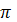 Вопрос 2: Кто из этих учёных участвовал в атлетических состязаниях и на олимпийских играх был дважды увенчан лавровым венком за победу в кулачном бою? (№ 4. Пифагор)Вопрос 3: Кто из этих учёных помогал защищать свой город Сиракузы от римлян и при этом погиб? Легенда гласит: когда римлянин занёс меч над учёным, тот не просил пощады, а лишь воскликнул: «Не трогай мои чертежи!» В миг гибели учёный решал геометрическую задачу. (№ 5. Архимед)Вопрос 4: Много интересного рассказывают про этого учёного. Вот, например, один случай. Учёный, наблюдая звёзды, упал в колодец, а стоявшая рядом женщина посмеялась над ним, сказав: «Хочет знать, что делается на небе, а что у него под ногами, не видит». (№ 6. Фалес)Вопрос 5: Кому из них принадлежат слова: «Числа правят миром». (№ 4. Пифагор)Вопрос 6: Кому из этих учёных принадлежат слова: «Математика – царица наук, арифметика – царица математики». (№1. К.Ф. Гаусс)Вопрос 7: Кто из них уже в 24-летнем возрасте был профессором университета. (№3. Н.И. Лобачевский)(подводятся итоги. Игрок, получивший меньше всего баллов выбывает из дальнейшей борьбы)2 турНа слайде вы видите названия старых мер длины: локоть, дюйм, фут, аршин, сажень, ярд.Вопрос 1: Эта старинная мера длины равняется величине стопы человека (№ 3 Фут)Вопрос 2: В дореволюционной России ткани в магазинах отмерялись линейками длиной в один ….. (№ 4 Аршин)Вопрос 3: Эта мера длины была введена английским королем Эдгаром и равнялась расстоянию от кончика носа Его Величества до кончика среднего пальца вытянутой в сторону руки. (№ 6 Ярд)Вопрос 4: русская мера длины, определяемая средними размерами человеческого тела. Малая ….. – от поднятой на уровень плеча руки, до пола. Косая …… – расстояние от подошвы левой ноги до конца пальцев поднятой вверх правой руки. (№ 5 Сажень)Вопрос 5: Эта единица длины равняется приблизительно 2,5 см ( № 2 Дюйм)(подводятся итоги. Игрок, получивший меньше всего баллов выбывает из дальнейшей борьбы)3 турПеред вами поле с закрытыми плитками. Каждый игрок открывает две плитки, причем надо открыть пять голубых и три синих плитки. Из открывшихся восьми букв за одну минуту надо сложить наиболее длинное слово. Вам в помощь дается одна звезда – вместо нее вы можете использовать ЛЮБУЮ букву. Тот, кто составит самое короткое слово – вылетает. Если таких несколько, то вам помогут заработанные звезды.4 турЛогические цепочки: я читаю утверждение. Если вы не согласны, то поднимаете номер неверного, если согласны – то карточку «0».Все ли представленные здесь преобразования являются движениями? (№4, подобие) ;Верно ли, что областью определения всех данных функций является множество действительных чисел. Согласны ли вы с этим утверждением? (№2, не имеет смысла при x=5);Перед вами четыре кривые. Я утверждаю, что все они являются графиками некоторых функций. Так ли это? (№4, окружность – не график)На оставшихся трех рисунках нет графика нечетной функции. (№3)Все флажки одинаковы? (№2, повернут влево)ФиналНужно составить как можно больше слов (существительные в единственном лице, нарицательные) из слова «АРИФМЕТИКА»Подведение итогов